INDICAÇÃO Nº 1154/2018Indica ao Poder Executivo Municipal a operação “tapa buraco” no asfalto do bairro Vila Sans, sito a Rua Sebastião Benedito do Amaral, próximo ao número 296, neste município. Excelentíssimo Senhor Prefeito Municipal, Nos termos do Art. 108 do Regimento Interno desta Casa de Leis, dirijo-me a Vossa Excelência para solicitar operação tapa buraco no asfalto do bairro Vila Sans, sito a Rua Sebastião Benedito do Amaral, próximo ao número 296, no cruzamento com a rua Januário Domingues neste município. Justificativa:Conforme relatos dos moradores a falha na malha asfáltica já existe a mais de meses, os mesmo relatam ter contatado o DAE e a Prefeitura do município desde Novembro de 2017 e nada foi resolvido. Plenário “Dr. Tancredo Neves”, em 29 de Janeiro de 2018.                          Paulo Cesar MonaroPaulo Monaro-Vereador Líder Solidariedade-Fotos do local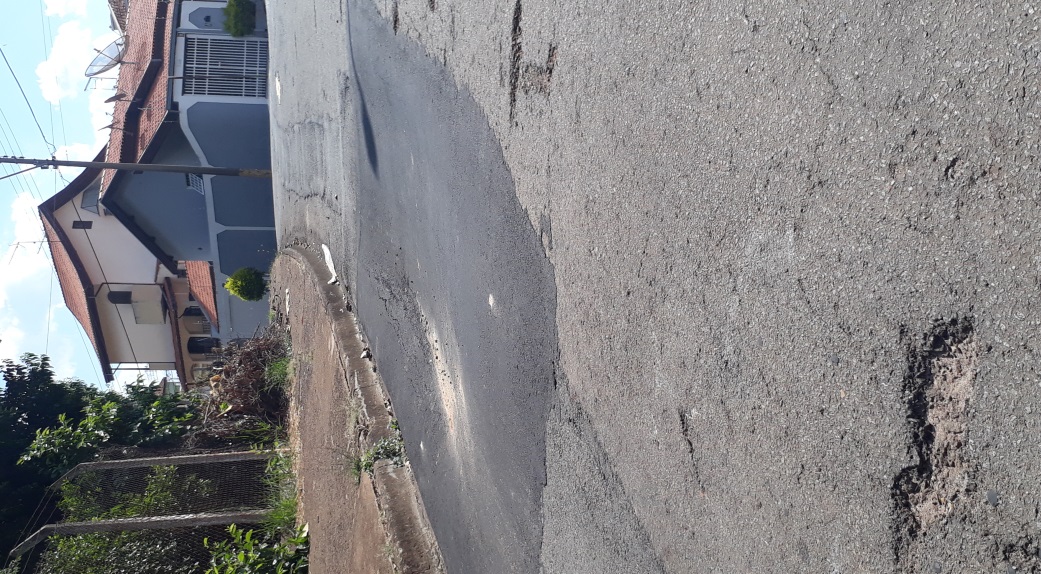 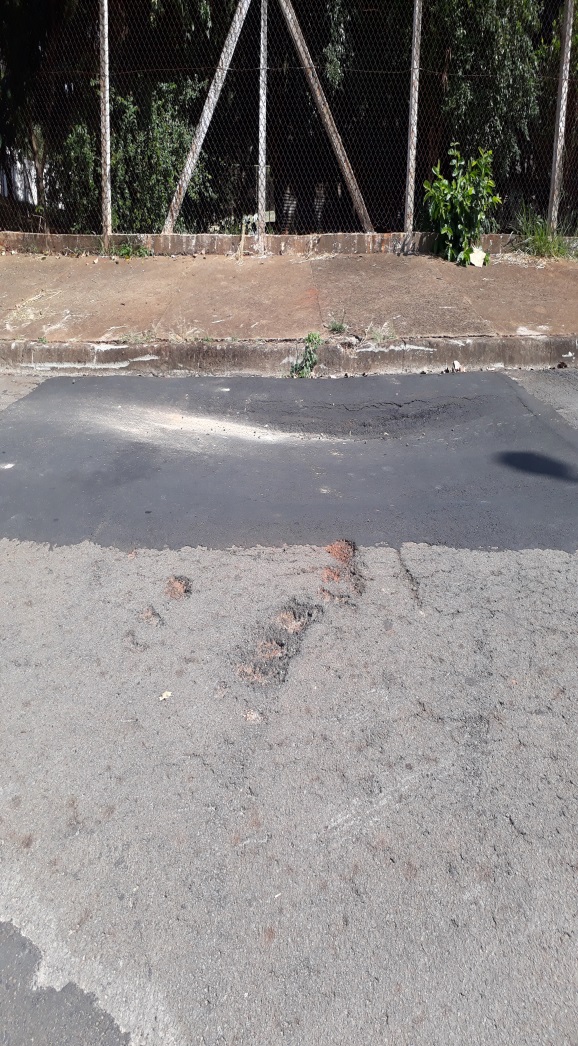 Plenário “Dr. Tancredo Neves”, em 29 de Janeiro de 2018.                         Paulo Cesar MonaroPaulo Monaro-Vereador Líder Solidariedade-